         NURDAĞI HALK EĞİTİMİ MERKEZİ MÜDÜRLÜĞÜ HİZMET STANDARTLARI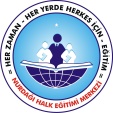            Başvuru esnasında yukarıda belirtilen belgelerin dışında belge istenmesi, eksiksiz belge ile başvuru yapılmasına rağmen hizmetin belirtilen sürede tamamlanmaması veya yukarıda tabloda bazı              hizmetlerin bulunmadığının tespiti durumunda ilk müracaat yerine ya da ikinci müracaat yerine başvurunuz.S.NHİZMET ADIİSTENEN BELGELERHİZMETİN TAMAMLANMA SÜRESİ (EN GEÇ)HİZMET VEREN GÖREVLİ1Halk Eğitimi Merkezi Kurslarına Kayıt Kabul İşlemi 1-Form dilekçe2-Nüfus cüzdanı (TC.Kimlik Numaralı) 3-Açılacak kursun özelliğine göre öğrenim belgesi (Yabancı uyruklularda mülki amir onayı.)10 DAKİKAMüdür Yardımcıları2Halk Eğitimi Merkezi Kurslarına Ön Kayıt Yaptırana, Kurs Açılacak Sayıya Ulaşılmaması Halinde Bilgi Verilmesi1-Aynı eğitim programını talep eden 12 kişinin isim listesi. (Okuma ve yazma kursları ile unutulmaya yüz tutmuş geleneksel el sanatları kurslarında sayı aranmaz.)2-Dilekçe1 GÜNMüdür Yardımcıları3Usta Öğretici Müracaatı1-Form Dilekçe(Form dilekçede belirtilen belgelerin hazırlanması)2-Nüfus cüzdanı 3-Diploma/alanında öğreticilik yapabileceğine dair öğrenim belgesi5 GÜNMüdür Yardımcıları4Özel mevzuatı olan kurslara müracaat (Trafik ve Çevre Bilgisi Dersi ile Direksiyon Eğitimi Dersi Öğreticisi Kursu.) (MTSK (Motorlu Taşıt Sürücüleri Kursu) Sınav Sorumlusu Yetiştirme Kursu) ve (Türk Halk Oyunları Yöre Oyunları Öğretici Yetiştirme Kursu) A) Trafik Ve Çevre Bilgisi Dersi Usta Öğreticiliği Kursuna Başvuru Şartları:1-Başvuru formu. 2-En az bir yıllık B,C,D veya E sınıfı sürücü belgesi sahibi olmak. 3-Yüksek öğrenim mezunu olmak. 4-Banka dekontu. B) Direksiyon Eğitimi Dersi Öğreticiliği Kursuna Başvuru Şartları:1-Başvuru formu. 2-Öğreticilik yapacağı sınıftan en az üç yıllık sürücü belgesi sahibi olmak. 3 yılı dolmuş, 4. yıldan gün almış olması gerekir.) 3-En az ortaöğretim kurumu mezunu olmak, (Lise veya dengi okul) 4-Banka dekontu. C) MTSK (Motorlu Taşıt Sürücüleri Kursu) Sınav Sorumlusu Yetiştirme Kursu) 1. Başvuru Şartları: a. Yüksekokul mezunu olmak. (Milli Eğitim Bakanlığı bünyesinde görev yapan öğretmen ve diğer personel.) b. En az B sınıfı sürücü belgesi sahibi olmak. 2. İstenen belgeler. a) Başvuru formu.b)Sürücü belgesi.c)Yüksekokul diploması sureti. d)Katkı payı yatırıldığına dair dekontu. e)Bir adet fotoğraf.f)Nüfus cüzdan fotokopisi. g)Görev yeri belgesi D) Türk Halk Oyunları Yöre Oyunları Öğretici Yetiştirme Kursa Kabul Koşulları a-T.C.vatandaşı olmak.b-18 yaşını bitirmiş olmak. c-En az ilköğretim mezunu olmak. d-Sağlık durumu öğreticilik yapmaya elverişli olmak. e-Halk oyunlarını yaptığını,en az bir yöre oyunu oynadığını belgelendirmek. Kurs Kaydında İstenilen Belgeler: 1-Nüfus Cüzdan sureti 2-Öğrenim belgesi 3-Oyunculuğunu veya öğreticiliğini belirtir belgeler. 15 DAKİKAMüdür Yardımcıları5Milli Eğitim Bakanlığı Denetim ve Gözetimde kurs açılma talebi (Kamu kurum ve kuruluşları ile) 1-Kurs açacak kuruluşun, görev, yetki, sorumluluk ve uzmanlık alanlarında bu tür faaliyette bulunabileceklerine ilişkin yasa, tüzük ve yönetmeliklerinde hükümler bulunduğuna ilişkin belge, 2-Kurs Açılmasına Yetki Verildiğine İlişkin Onay/Yönetim Kurulu Kararı 3-Kurs Binası Kurum/Kuruluşun malı değil ise kiralık veya bedelsiz tahsisine dair protokol/sözleşme 4-Resmî olmayan kurs binaları için Bayındırlık ve İtfaiye Raporları 5-Çalıştırılacak öğretmen, öğretici ve diğer personele ait iş gördürme sözleşmesi 6-Yönetici ve Öğretici belgeleri (Nüfus Cüzdanı Örneği, diploma, gördüğü kurslara ait belge, ikamet belgesi, onay, sözleşme, taahhütname, sabıka kaydı, sağlık raporu)7-Görevlendirilecek personel kamuda görevli ise resmî görevlendirme yazısı20 GÜNMüdür Yardımcıları6Kamu Kurum Kuruluşları ile Sivil Toplum Kuruluşları İşbirliğinde kurs açılma talebi1-Kurs Talep yazısı 2-Kursiyer Listesi 3-Protokol7 GÜNMüdür Yardımcıları7KursiyerinBelge/Sertifika Kaybetmesi Durumunda Kursiyerin yeni Belge/Sertifika Talebi 1-Dilekçe 2-Nüfus Cüzdanı 10 DAKİKAMüdür Yardımcıları8Öğrenci Belgesi veya Diploma Talebi 1-Form Dilekçe.2-( Mesleki açık öğretim lisesi Mesleki Eğitimi Tamamlama) yüz yüze eğitim gören öğrencilere ASKERLİK TECİLİ için EK-C/2 Belgesi)10 DAKİKAMüdür Yardımcıları9Açık İlköğretim Okulu,Açık Lise ve Açık Meslek Lisesine Kayıt. 1-Öğrenim Belgesi(Diploma aslı/tasdikname aslı), 2-Nüfus Cüzdanı,3-(Bir)1 adet fotoğraf ve bakanlığımızca belirtilen kayıt ücretinin yatırıldığına dair banka dekontu 4-Okul -Aile Birliği”1376 40749866-5001” nolu  hesabına 10 TL’lik ücretin yatırıldığına dair banka dekontu 10 DAKİKAMüdür Yardımcıları10Okur-yazar olup da okuryazarlık belgesi olmayan vatandaşlar için sınav yapılması.1-Dilekçe 2-Nüfus Cüzdanı ve sureti10 GÜNMüdür Yardımcıları11Halk Eğitimi Merkezi Yetişkinlere Yönelik I. ve II. Kademe Okuma Yazma Kurslarına Kayıt İşlemleri1-Nüfus Cüzdanı ve sureti
2-Birinci kademe okuma-yazma belgesi3-Dilekçe15 DAKİKAMüdür Yardımcıları12Halk Eğitim Merkezinde Bireysel Okur Yazarlık Öğrenme Sonucunu Belgelendirme1-Dilekçe20 DAKİKAMüdür Yardımcılarıİlk Müracaat Yeri : Okul Müdürüİsim : Zeki GÖÇER
Unvan : Müdür
Adres : Alparslan Türkeş Mah. Gazi  Sk. No:24/2 Nurdağı / GAZİANTEPPosta Kodu 27840Tel         : 0342  671 37 98 
Faks     :  0342  671 37 98
e-Posta  : 308371@meb.k12.trİkinci Müracaat Yeri :İlçe Milli Eğitim Müdürlüğü 
İsim :Musa YILDIRIMUnvan : İlçe Milli Eğitim Müdürü 
Adres : Fatih Mah.Recep Tayyip Erdoğan Bul.Hükümet Konağı D.No:44 Kat:2 Nurdağı/GaziantepPosta Kodu 27840Tel :    0342 671 34 65
Faks : 0342 671 38 84e-Posta :Nurdagi27@meb.gov.tr